Recruiting Guidelines - Advertising of Vacancies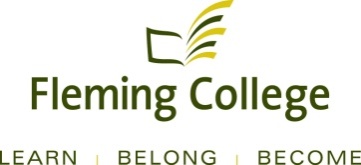 Scope:These guidelines shall apply to all Full and Part-Time Support Staff, Faculty, and Administrative recruitment competitions.Guiding Principles:It is the exclusive function of the College to hire, transfer, assign, appoint, and promote employeesAll advertising shall comply with all appropriate Human Rights legislation.Where appropriate and possible, the College will endeavour to advertise using locally owned and operated businessesThe College will endeavour in all cases to advertise externally in a cost-effective manner.Internal PostingsFull-Time Support Staff and Faculty VacanciesIn accordance with the Collective Agreements for both Support Staff (Article 17.1) and Faculty (Article 27.11A), all full-time opportunities are posted within the College for a period of at least 5 working days.  (Note: The Academic Collective Agreement further stipulates that copies of postings are to be sent to other Colleges when posted internally.)As per a decision at the Support Staff Union-College Committee on December 16, 2014, Full-Time and Appendix-D Support Staff positions may be posted concurrently both internally and externally, provided that Bargaining Unit Employees continue to receive initial consideration as per Article 17.1.1Faculty positions may be posted concurrently both internally and externally.Administrative Vacancies – Full-Time and Fixed-Term ContractMay be posted internally and advertised externally at the same time.Part-TimeSessional Faculty VacanciesAs per the requirements under the Faculty Collective Agreement (i.e. sickness), sessional appointments are not usually posted due to the need for expediency.  Sessional vacancies will be posted in the event of planned absences such as parental leaves or similar.Contract Faculty PoolPart-Time Support VacanciesShall be posted and advertised simultaneouslyWherever possible, Part-Time or Partial Load vacancies shall be filled from candidates within a pool of qualified applicants.  This pool will be maintained by the Academic Chair for each School in conjunction with Human Resources.  Periodically each school may choose to increase the number of candidates within each pool.  This may be done by advertising internally or externally, or by reviewing previously received unsolicited applications.  Candidates applying for the pool shall be required to complete a summary of their qualifications prior to being considered for an interview. External PostingsTier 1 External AdvertisingThe HR Consultant, in conjunction with HR Operations, will arrange for external postings in all cases excepting where a specific membership or affiliation is required to post.HR will arrange and provide an initial level of external advertising including placement in an appropriate newspaper for the immediate geographic labour market including Peterborough This Week, Northumberland News or Haliburton Echo.Full-Time vacancies may also be cross-posted to Workopolis and localwork.ca where feasible and appropriate.Every attempt will be made to combine multiple positions into one newspaper posting.  Part-Time positions shall not be advertised individually unless specifically funded by the Hiring Department.Administrator positions shall also be posted on the OCASA websiteHuman Resources shall also arrange for the vacancy to be sent to relevant external agencies including diversity and aboriginal-oriented sites, and the Career Services (Orbis) posting as appropriate.Full-Time postings made concurrently shall contain the wording "Please note that candidates from within the Bargaining Unit will receive first consideration in accordance with the Academic / Support Staff Collective Agreement."Tier 2 External AdvertisingTier 2 advertising may occur as part of the overall advertising strategy or following a previously unsuccessful advertising campaignWhen internal candidates have applied to a position but a decision is made to proceed with Tier 2 Advertising, reasonable attempts shall be made to notify internal candidates why the position is being advertised further. The HR Consultant will consult with the Hiring Manager to determine any appropriate additional recruitment strategies including:Additional regional or community newspapers Professional or trade magazinesRadio or other mediaTargeted or industry-specific websitesAdditional paid options such as targeted or sponsored updates on social networking sitesThe Hiring Department shall fund all additional advertisingThe HR Consultant, in conjunction with HR Operations, will arrange for external postings in most casesFor some examples of external advertising sources, see Appendix ARecruitment Agencies From time to time recruiting agencies may need to be engaged due to challenges with locating an appropriate skill set, or due to privacy or confidentiality considerations.  The cost for each search shall be borne by the hiring department.  In all cases the College Recruitment Lead shall be consulted for assistance and approval prior to engaging an agency.All engagements for recruitment agencies must be compliant with Purchasing departmental policiesStandardsHuman Resources shall maintain templates for appropriate internal and external job postings.APPENDIX ASuggested External Resources for Recruitment AdvertisingFLEMING COLLEGE SOCIAL MEDIA PRESENCELinkedIn - Fleming College Company ProfileFacebook - Fleming College Career Opportunities PageTwitter - @FlemingCareersGlassdoor  - Working at Fleming CollegeSUGGESTED RECRUITING RESOURCESLIFE AT FLEMINGResources for candidates on working with Fleming and living in / relocating to the Kawartha’shttps://department.flemingcollege.ca/life-at-fleming/Updated Sept 17, 2014.  Vendors may change prices without noticeGeneral SitesGeneral SitesGeneral SitesSiteCostCommentsMonster$725 individually, bulk discountsHigh exposure, can cross-post to BeKnownIndeed.caBasic service is freePremium option allows employers to bid for improved placement on results.Broadcasts postings to a list of registered email addresses.Offers additional paid service based upon bids and only if (unqualified) candidates send resumes through.ElutaBasic service is freePremium option allows employers to bid for improved placement on results.Vertical search engineJoint partnership with Globe and MailBroadcasts postings to a list of registered email addressesFacebook AdvertsVaries upon budgetAllows poster to target advertisements according to Facebook user profile information.Simplyhired.caPackages from $69 for 15 daysBroadcasts postings to a list of registered email addressesTargeted SitesTargeted SitesTargeted SitesSiteCostCommentsAcademica60 Days, $455  / $385 +HSTTargeted to registered higher education usersCanadian Association of College and University Student ServicesTargeted towards Student ServicesCharityvillage.ca$257 + HSTTargeted to fundraising and non-profit sectorMust be registered to useCA Source$350 per postingTargeted to Chartered AccountantsCMA Canada$300 non-members, $225 membersTargeted to Certified Management AccountantsHire AuthoritySingle posting $400 HRPA member, $500 if not a memberTargeted towards HR ProfessionalsOACUHO (Ontario Association of College and University Housing Officers)Free  through Travis Doak’s membershipTargeted towards Residence & Housing ProfessionalsOCASAFreeAdmin StaffJobs in Education$350 + HSTVariety of Education Positions